 Risk analysis 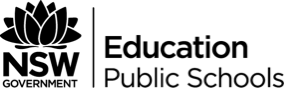 Risk analysis tablesRiskRisk AssessmentPrecaution/Control Measure*Risk rating can be determined by using the risk rating table. Risk rating tableL – low, M – medium, H – high, E – extremeRisk DescriptionConsequence1-5Likelihood1-5Risk Rating*E/H/M/LPrecautionNew Consequence1-5New Likelihood1-5New Risk RatingE/H/M/LPossible Consequences and LikelihoodInsignificant - 1No injuries or support neededMinor - 2Minor injuries first aid treatment neededModerate - 3Medical treatment neededMajor - 4Extensive injuriesHospital admission possibleCritical - 5Many injuriesWidespread medical attention neededAlmost certain - 5MMHEELikely - 4LMHHEPossible - 3LMMHHUnlikely - 2LLMMHRare - 1LLLMM